Curriculum vitæ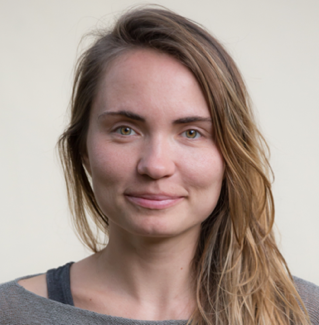 Ellina MourtazinaAssistante-doctoranteUniversité de LausanneInstitut de Géographie et de DurabilitéSite de Sion (ex-IUKB)ellina.mourtazina@unil.chFormation Expérience scientifiquePublicationsEnseignementCommunications Organisation d’activités scientifiquesEngagement pour la communauté scientifique Membership de réseaux professionnelsFormation continue Dès 2016 -Thèse de doctorat en préparation (soutenance septembre 2021)Sous la co-direction du Prof R.Rousseleau (UNIL, FTSR, IHAR) et Prof D.Picard (UNIL, FGSE, IGD désormais retiré de l’université)Titre: Partir, méditer sur le soi, et se transformer ? Ethnographie d’un tourisme de retraite bouddhiste dans l’Himalaya indien. Mon travail doctoral porte sur le tourisme spirituel et s’intéresse aux pratiques de retraites de méditation bouddhistes dans l’Himalaya indien. À travers une ethnographie d’un centre de retraites et les trajectoires de vie des participant.e.s, j’interroge les logiques d’isolement, les discours de transformation de soi par le voyage et les quêtes de sens qui animent ces participants et qui s’inscrivent dans des modes de vie globalisés. 2013 – 1016Master en Études du Tourisme Université de Lausanne, FGSEMémoire de recherche: Les pratiques photographiques des touristes et technologies numériques: L’exemple de la station suisse de Zermatt2009 - 2013Bachelor en Lettres et Sciences Humaines Université de Neuchâtel, Faculté des lettres et des sciences humaines Anthropologie (90 ECTS), Sciences de la communication et de l’information (90 ECTS) 2016-Assistante de recherche IGD, FGSE, Université de Lausanne2015-2016Chercheuse juniorIGD, FGSE, Université de LausanneParticipation au projet de recherche «L’œnotourisme en Valais : développement d’un guide de bonnes pratiques », (financé par l’Institut de géographie et de durabilité IGD, UNIL)Mon rôle dans ce projet: aide à la rédaction un guide de bonnes pratiques de l'œnotourisme à destination des décideurs politiques et des acteurs professionnels de la société civile dans le canton du Valais2015 Assistante – étudiante Institut Universitaire Kurt Bösch (IUKB), Suisse Participation au projet de recherche « Entre abîme et métamorphose : une approche interdisciplinaire du développement des stations touristiques». (Financé par le FNS) Mon rôle dans ce projet : analyse d’un corpus de guides de voyages sur la station de Zermatt (1850-1970)Mourtazina, E. (2020). Beyond the horizon of words: Silent landscape experience within spiritual retreat tourism. International Journal of Culture, Tourism and Hospitality Research, 14(3), 349–360.Mourtazina, E. (2020). Book Review. Being-Here: TSANTSA – Journal of the Swiss Anthropological Association, 25, 205–207. Mourtazina, E. (2019). Photographier Zermatt : les pratiques photographiques des touristes à l’épreuve du numérique. Mondes du Tourisme, 15.Mourtazina, E. (2018) Meditation retreat in India: A Phenomenological Study of Silence. Athropology of silence Blog [peer reviewed]. Disponible sur http://anthropologyofsilence.com/2018/07/10/meditation-retreat-in-india-a-phenomenological-study-of-silence/Semestre automne2019 - 2020Cours bloc de préparation au Travail de Bachelor (Bachelor en géoscience et environnement, FGSE, UNIL).AssistanteSemestre automne2018 - 2019Stage de terrain, Lisbonne, Portugal (Master en études du tourisme, FGSE, UNIL).AssistanteSemestre printemps 2018-2020Méthodologie de la recherche scientifique: de la théorie à l’enquête (Master en études du tourisme, FGSE, UNIL).Intervenante sur le thème: Les méthodes qualitatives d’entretien et d’observation participanteSemestre automne2016 - 2020Anthropologie du tourisme et du voyage. (Master en études du tourisme, FGSE, UNIL).Assistante et intervenante sur le thème: Tourisme et spiritualitéSemestre automne2017Imaginaires géographiques du tourisme. (Master en études du tourisme, FGSE, UNIL).Intervenante sur le thème: Imaginaires de la montagne: Construction du capital symbolique de la station suisse de ZermattSemestre printemps 2016Tourisme et Patrimoine (Master en études du tourisme, FGSE, UNIL).Assistante et intervenante sur le thème :Patrimoine entre tourisme et mémoire: approches théoriques, implications pratiquesSemestre printemps 2016Séminaire de recherche I: Méthodologie et initiation à la recherche inter- et transdisciplinaire (Master en études du tourisme, FGSE, UNIL). Assistante et intervenante sur les thème: - Introduction aux méthodes qualitatives- Analyse de contenu et analyse de discours- Analyse du discours spatial2019Beyond the horizon of words: ethnography of a silent retreat experience in a Buddhist Meditation Center. SIEF2019 14th Congress. Saint-Jacques-de-Compostelle, Espagne.2019Travel and the power of narrating emotions: A story of a Buddhist meditation retreat in India. 7th Congress of the Portuguese Anthropological Association. Lisbonne, Portugal.2018Silence, on communique!: une phénoménologie pour appréhender le silence. Séminaire sur l’approche phénoménologique dans la recherche en sciences humaines et sociales. Université de Lausanne, Suisse.2018Spiritual retreat tourism between India and Europe. Towards a phenomenology of life changing experiences. 15th EASA Biennial Conference. Université de Stockholm, Suède.2018"This experience changed my life": Study case of Buddhist meditation
retreat in Dharamsala, India. 16th Annual Conference of the European Association for the Study of Religions. Université de Bern, Suisse.2017Tourism and Self Transformation: Study case of meditative retreats in India. The Biennial Conference of the Finnish Anthropological Society 2017, “Entangled Mobilities”. Université de Jyväskylä, Finlande.2016La construction du savoir à l’épreuve des mobilités touristiques : Étude de cas des pratiques de retraites spirituelles. Colloque international doctorants et jeunes chercheurs. Université Nice Sophia Antipolis, France.2016Tourisme et transformation du soi: étude de cas des retraites spirituelles en Inde. Journée des doctorant-e-s de l’IGD. Université de Lausanne, Suisse.2015La photographie numérique: outil de transformation des pratiques touristiques ? Atelier Digital Humanities. Laboratoire de cultures et humanités digitales. Université de Lausanne, Suisse.2019Quelle formations pour le tourisme de demain? Co-organisation de la table ronde dans le cadre de «Le Master en Études du Tourisme fête ses 10 ans », Université de Lausanne. 2019Critical tourism studies: theory, methodology and empirical problems. Co-organisation du workshop doctoral entre Université Libre de Bruxelles (ULB) et l’Université de Lausanne (UNIL), Université de Lausanne (Site de Sion).2018L'approche phénoménologique dans la recherche en sciences sociales et humaines. Co-organisation du séminaire doctoral, Université de Lausanne.2016Who is in – Who is out? The categories of tourism and migration and the dynamics of socio-political inclusion and exclusion. Co-organisation de panel, Conférence annuelle de la SSA (Société Suisse d'Anthropologie), Université de Lausanne.2017-2018Représentante des assistant·e·s au comité scientifique du Master en Études du Tourisme, FGSE, UNIL.2019Représentante du corps intermédiaire à la Commission d’auto-évaluation du Master en Etudes du Tourisme, FGSE, UNIL.2018Représentante des assistant·e·s à la Commission sur appel pour le poste Professeure associée en Tourisme et économie territoriale, IGD, FGSE, UNIL.2015Représentante des étudiant·e·s à la Commission de présentation professeure ou professeur en sociologie ou anthropologie du tourisme, IGD, FGSE, UNIL.2019-Membre de la Société Internationale d’Ethnologie et de Folklore (SIEF).2018-Membre du réseau Pilgrimage Studies Network, Association Européenne des Anthropologues Sociaux (EASA).2018 -Membre du réseau Anthropology and Mobility Network, Association Européenne des Anthropologues Sociaux (EASA).2016-Membre de la Société Suisse d’Ethnologie (SSE).2019, 13-14 maiAtelier: Anthropological Encounters with Tourism. Programme doctoral d’Anthropologie, Conférence universitaire de Suisse occidentale (CUSO), Ascona, Suisse.2018, 12-14 SeptembreAtelier: Glissements de terrain : théorie et pratiques des difficultés de terrain. Programme doctoral de Géographie, Conférence universitaire de Suisse occidentale (CUSO), Aubier, Suisse. 2018, 12-13 AvrilAtelier: Réalisation vidéo pour géographes. Programme doctoral de Géographie, Conférence universitaire de Suisse occidentale (CUSO), Genève, Suisse.2017, 10-14 JuilletEcole d’été: Wine, Terroir, Tourism. FGSE, Université de Lausanne, Suisse.2017, 19-21 JuinAtelier: Esotericism, New Age and Contemporary Spiritualities. Programme doctoral d’Hsoitre et Sciences des religions, Conférence universitaire de Suisse occidentale (CUSO), Gruyère, Suisse.2017, 6-9 JuinAtelier: Module '?-graphy'. Programme doctoral d’Anthropologie, Conférence universitaire de Suisse occidentale (CUSO), Schloss Ueberstorf, Suisse.2017, 6-7 Février Atelier: Géographies en mouvements. Programme doctoral de Géographie, Conférence universitaire de Suisse occidentale (CUSO), Aubier, Suisse.2017, 10-12 JanvierAtelier: Ethnographies in motion: Rethinking the relation between place and mobility. Programme doctoral d’Anthropologie, Conférence universitaire de Suisse occidentale (CUSO), Puidoux, Suisse.2016, 1-2 SeptembreAtelier: Filmmaking for Scientists. Programme transversal, Conférence universitaire de Suisse occidentale (CUSO), Université de Lausanne, Suisse.2015, 3-4 FévrierFormation: Initiation à l'enseignement universitaire. Centre de Soutien à l'Enseignement, Université de Lausanne, Suisse.